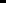 ПРИЛОЖЕНИЕ №1    к «Положению об официальном сайтеМАОУ СОШ №39» от 31.08.2023г.ПРИЛОЖЕНИЕ №1к Приказу «Об утвержденииПоложения об официальном сайтеМАОУ СОШ №39» от 31.08.2023г. № 231-од            Обязательная информация для размещения на официальном сайте   МАОУ СОШ №39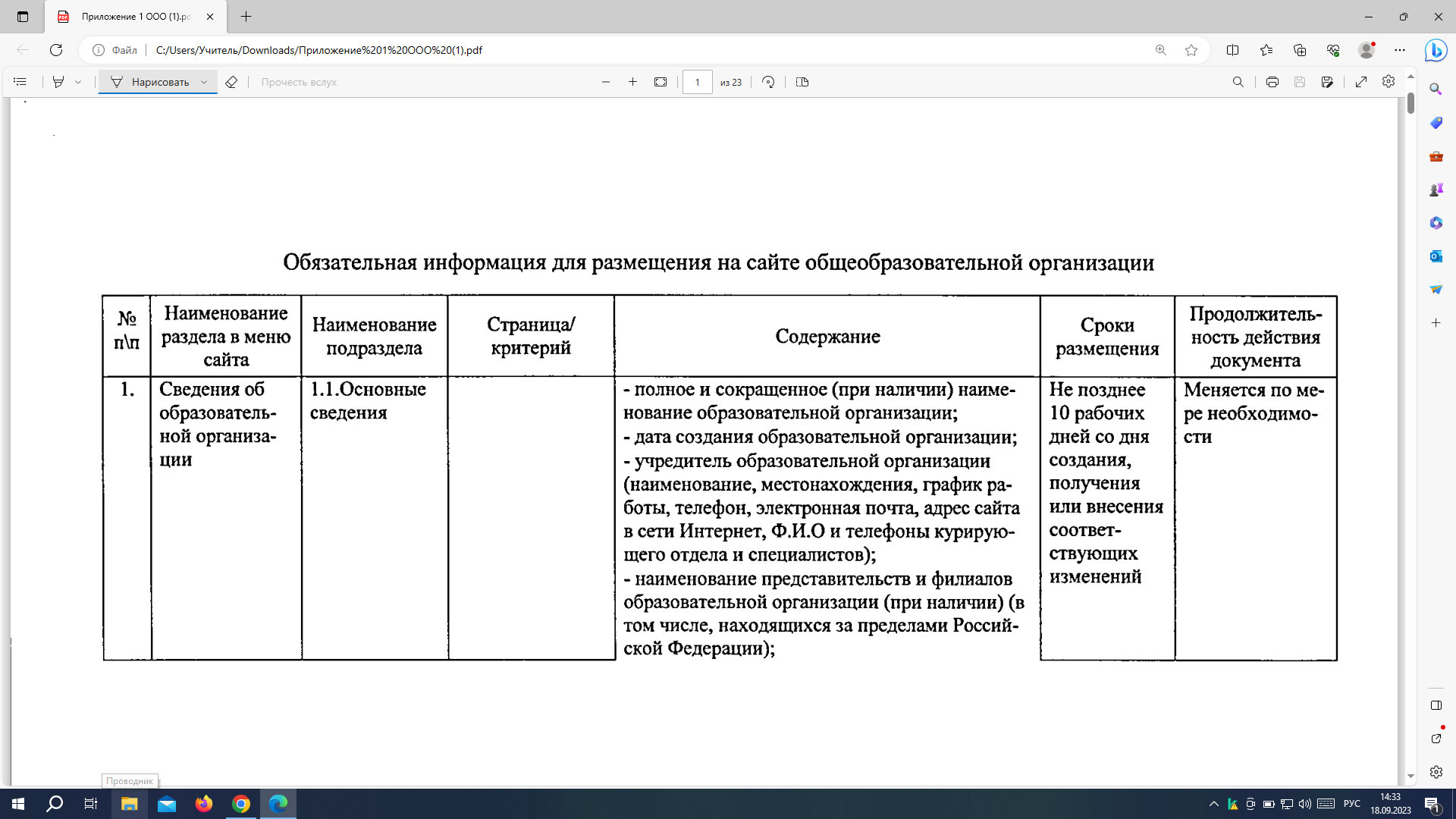 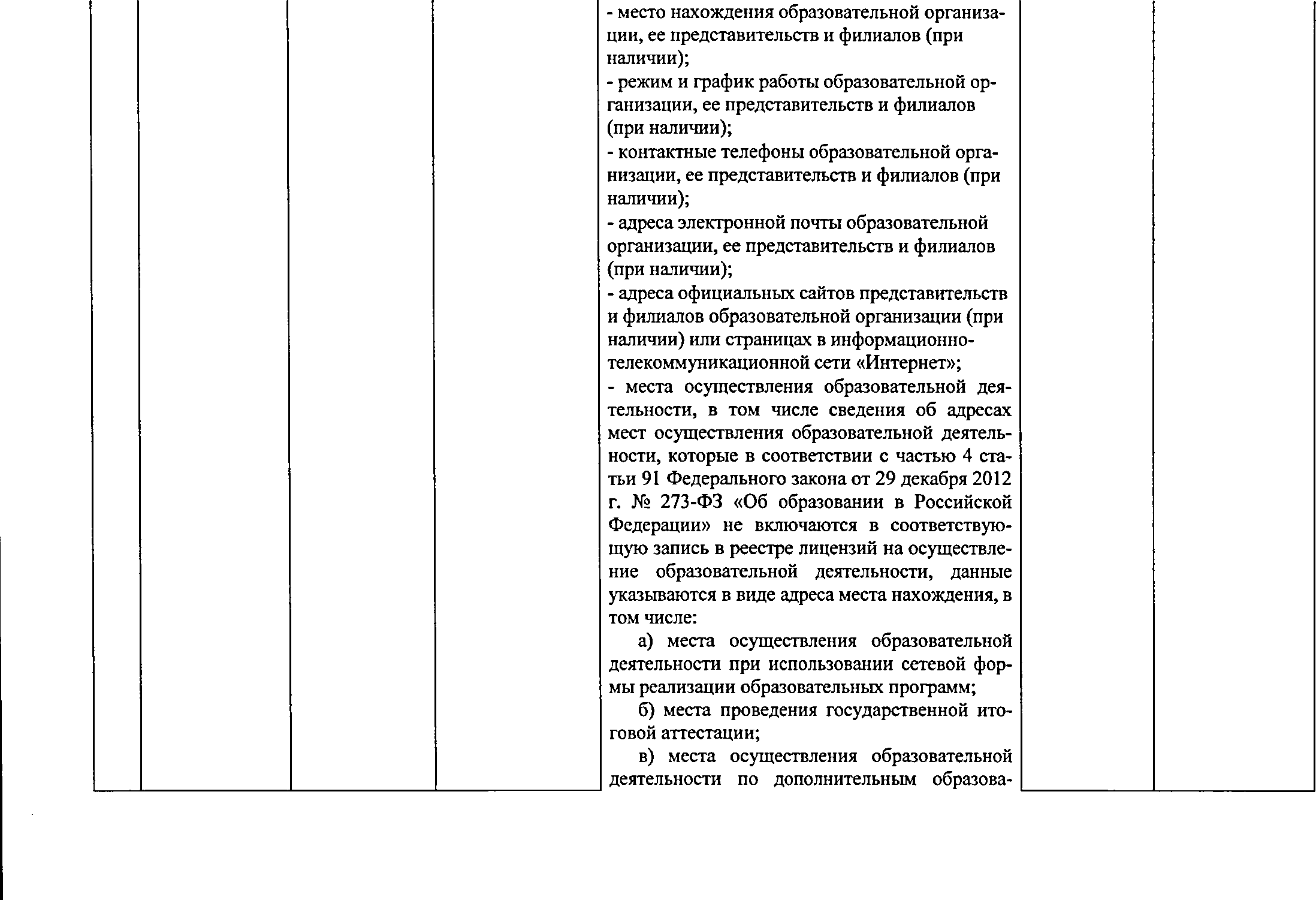 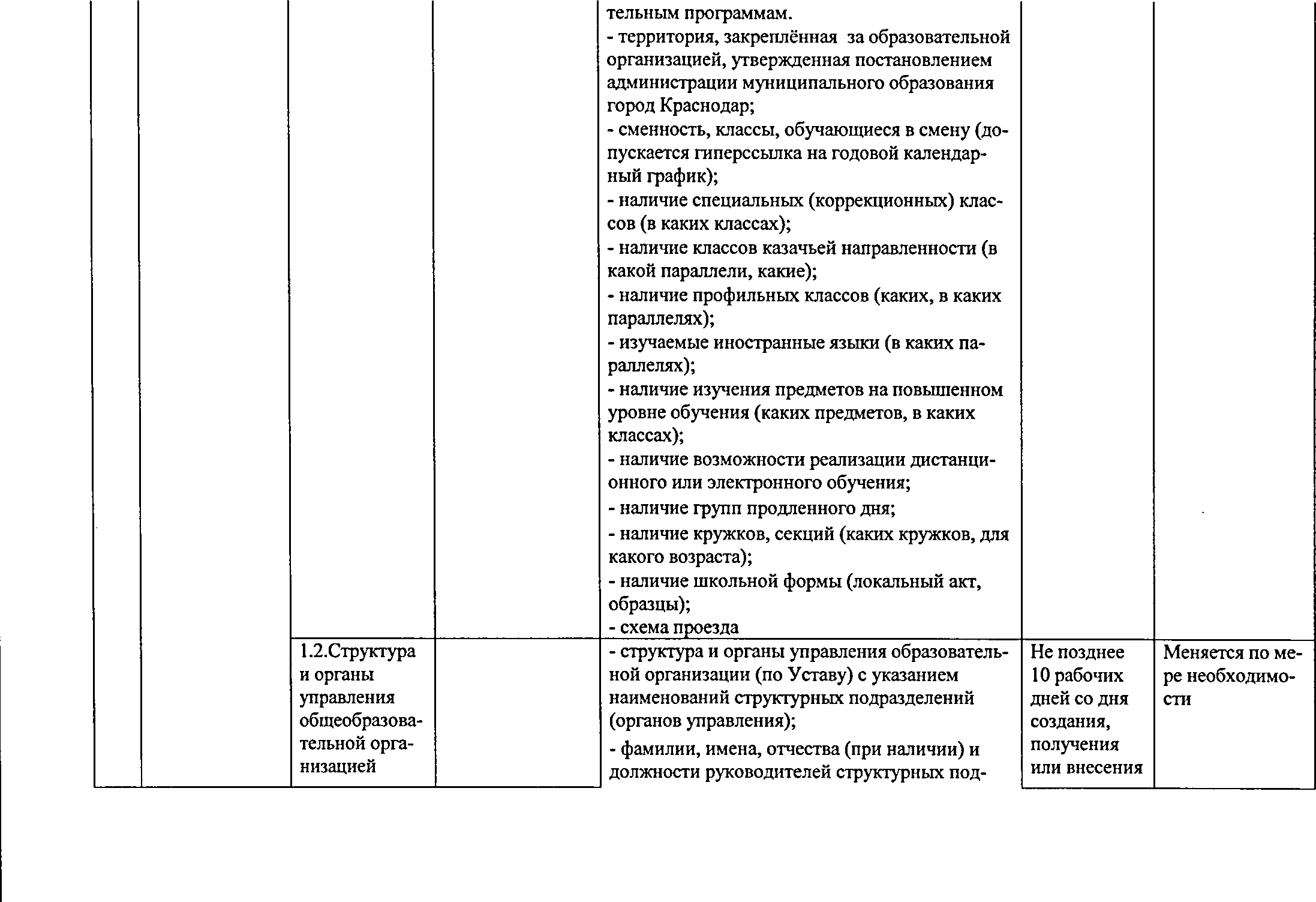 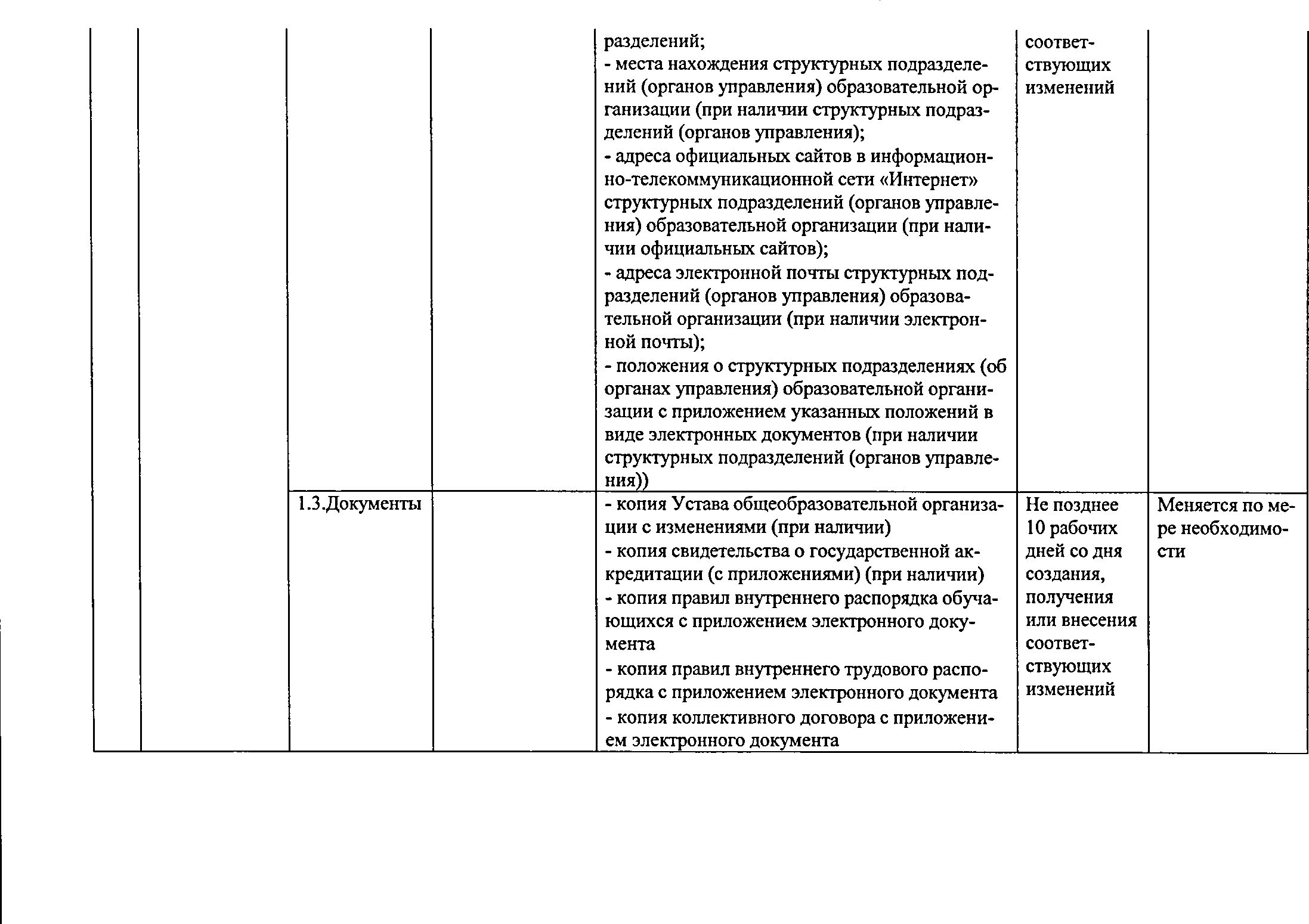 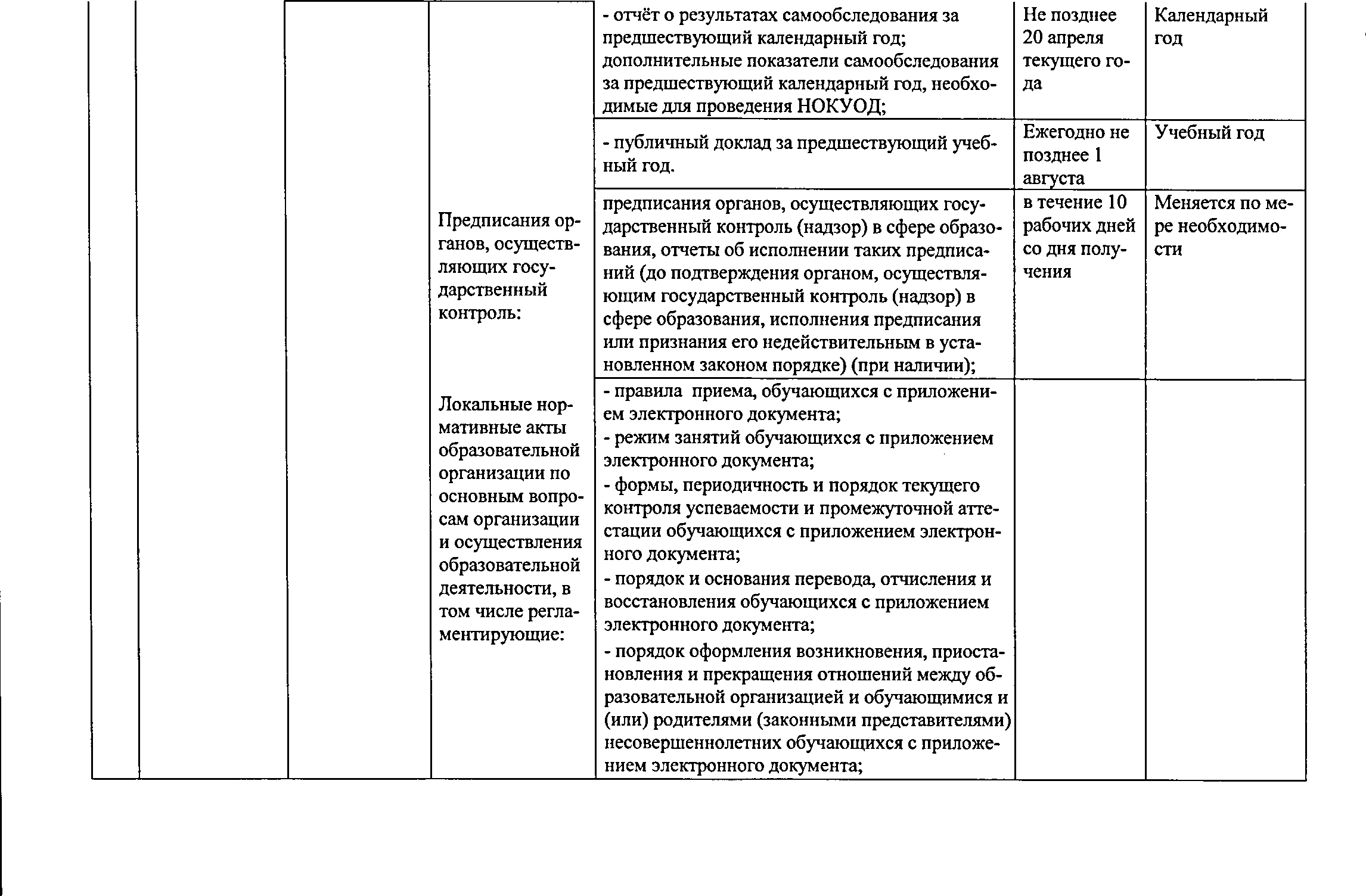 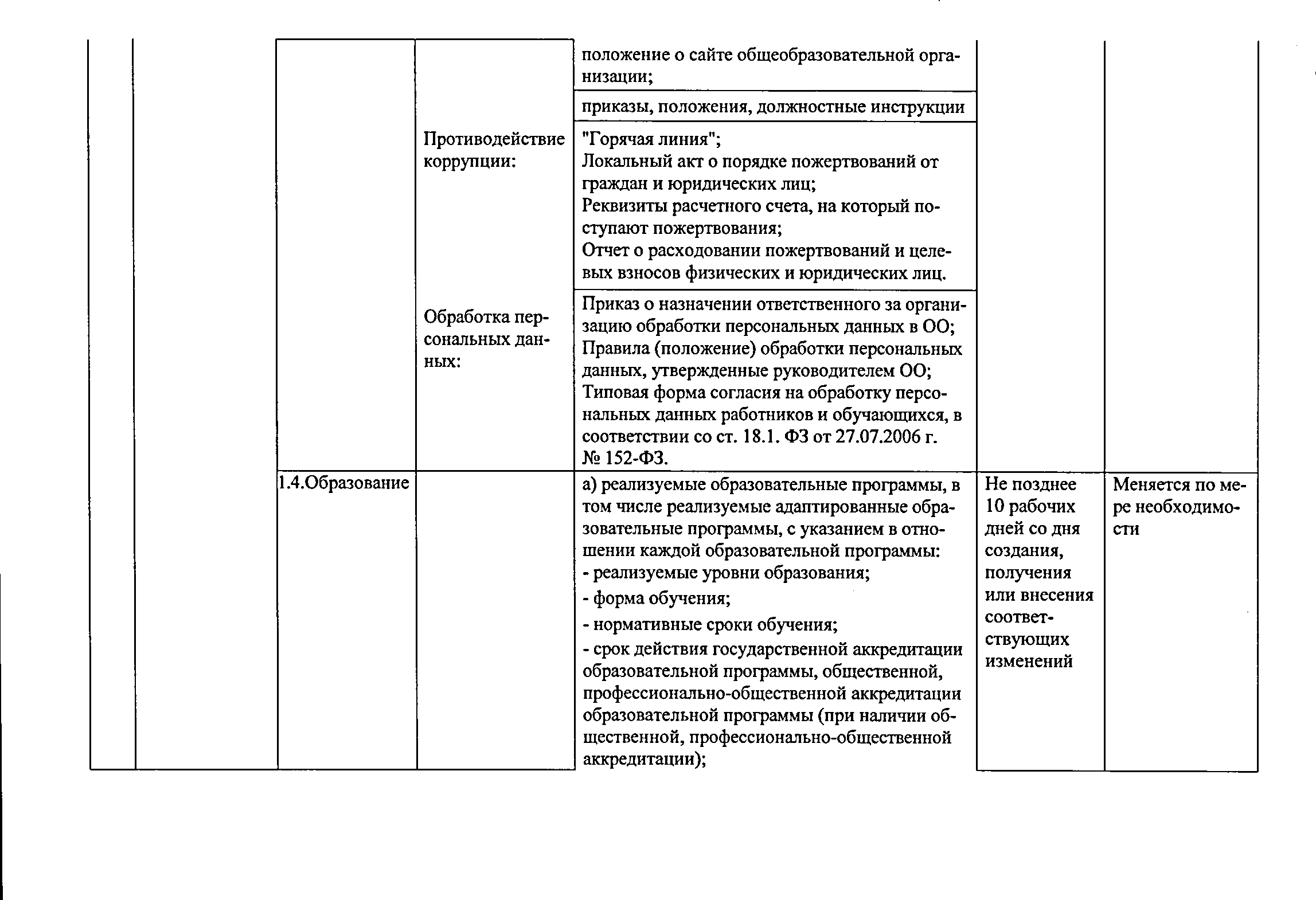 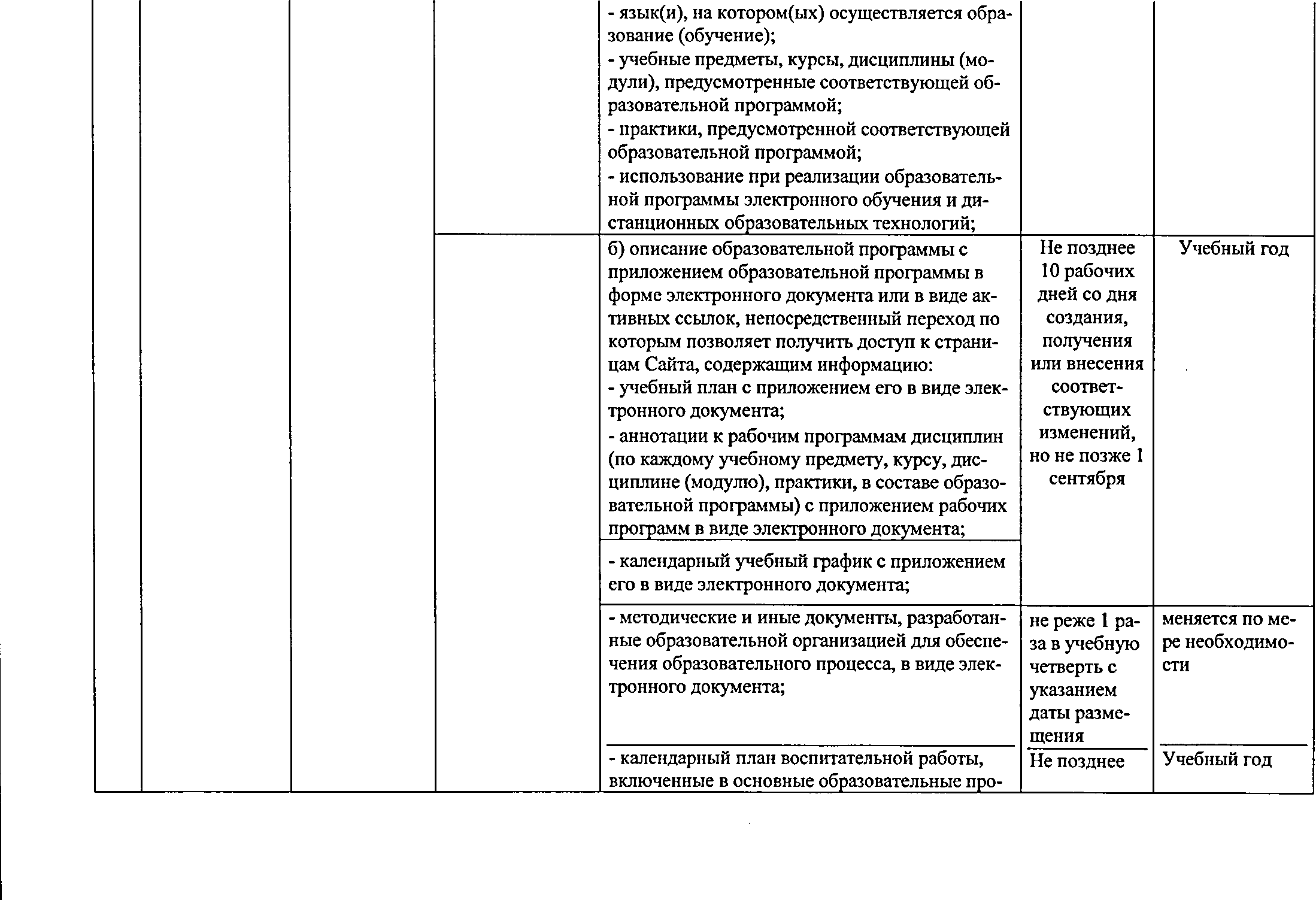 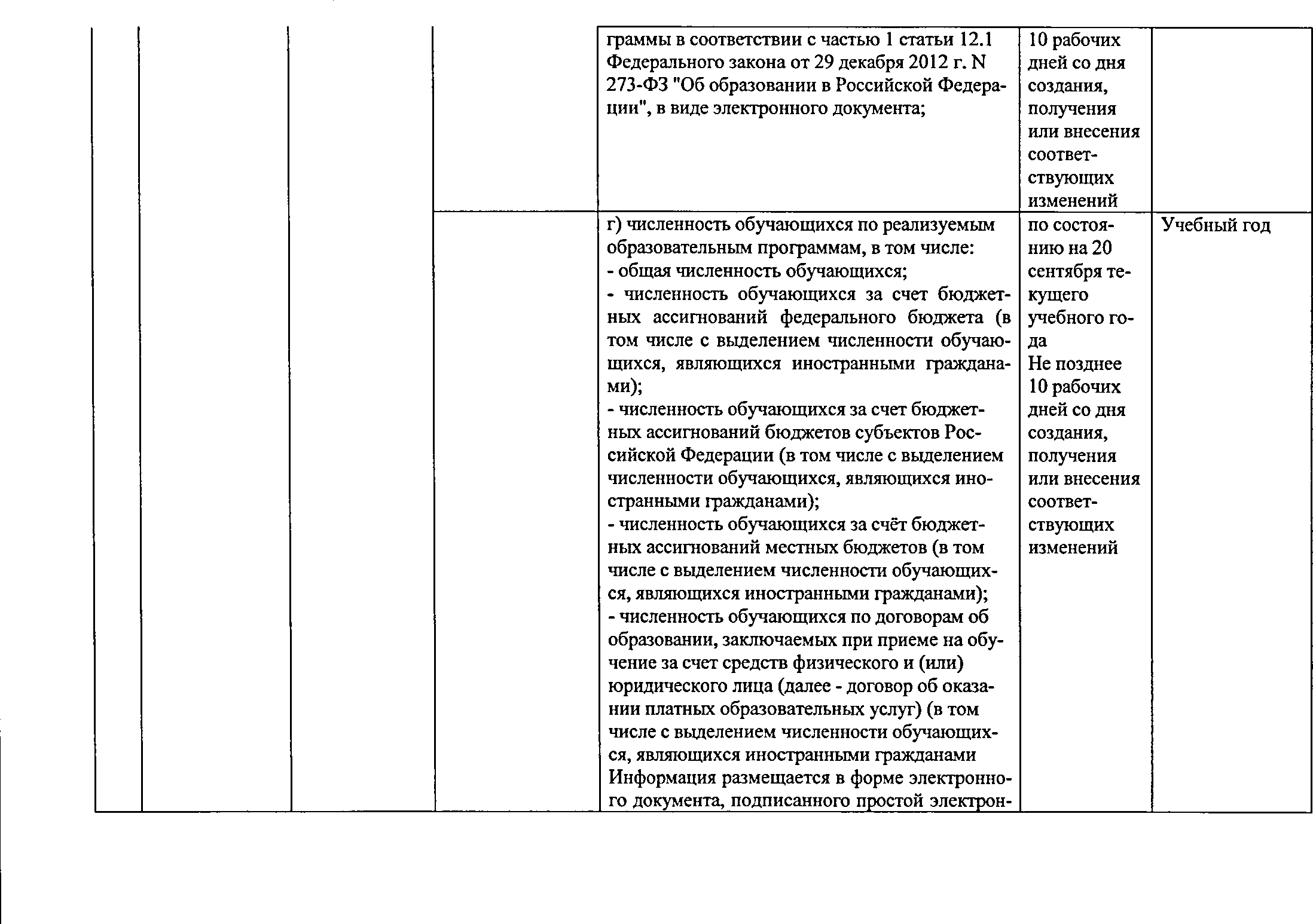 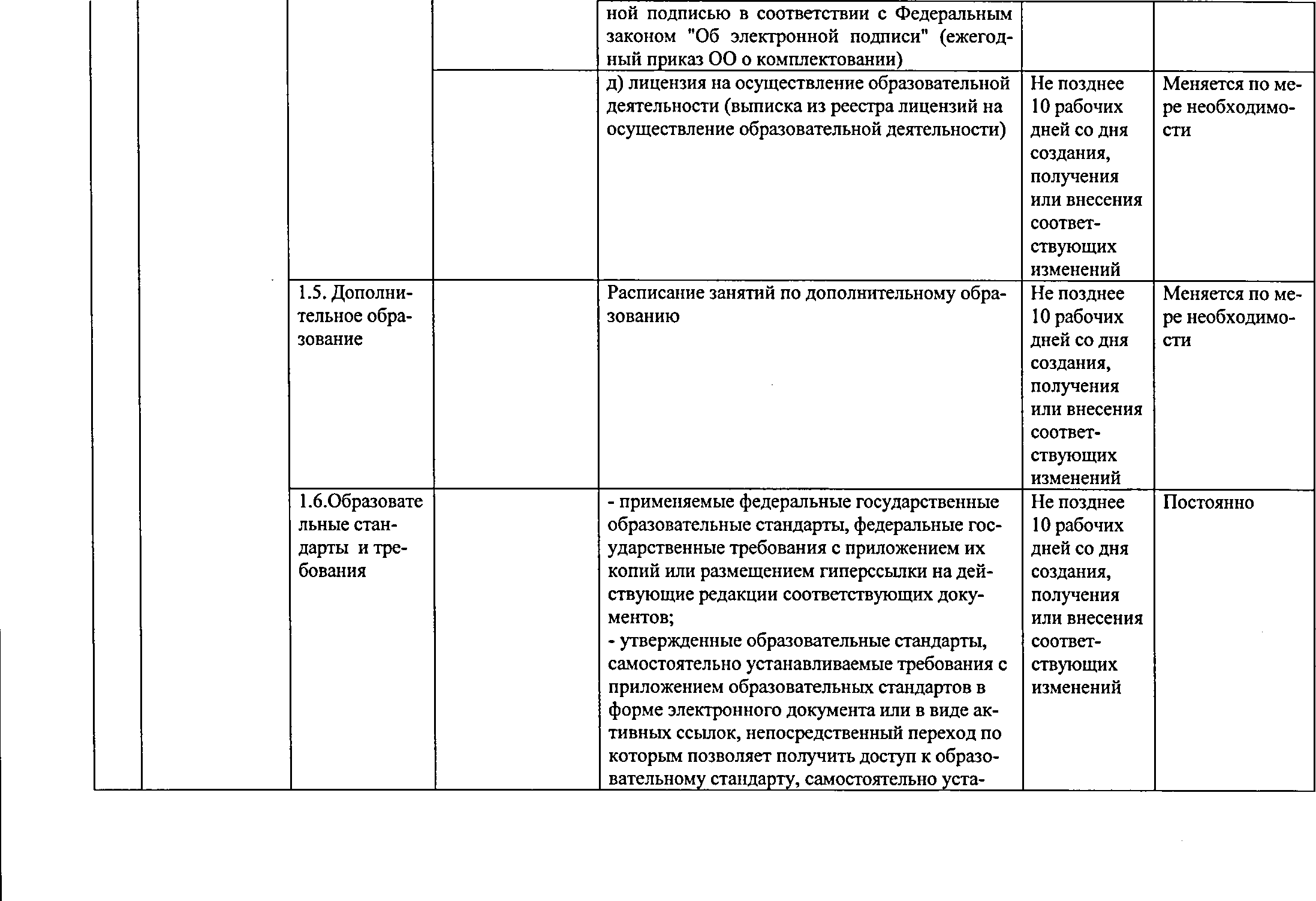 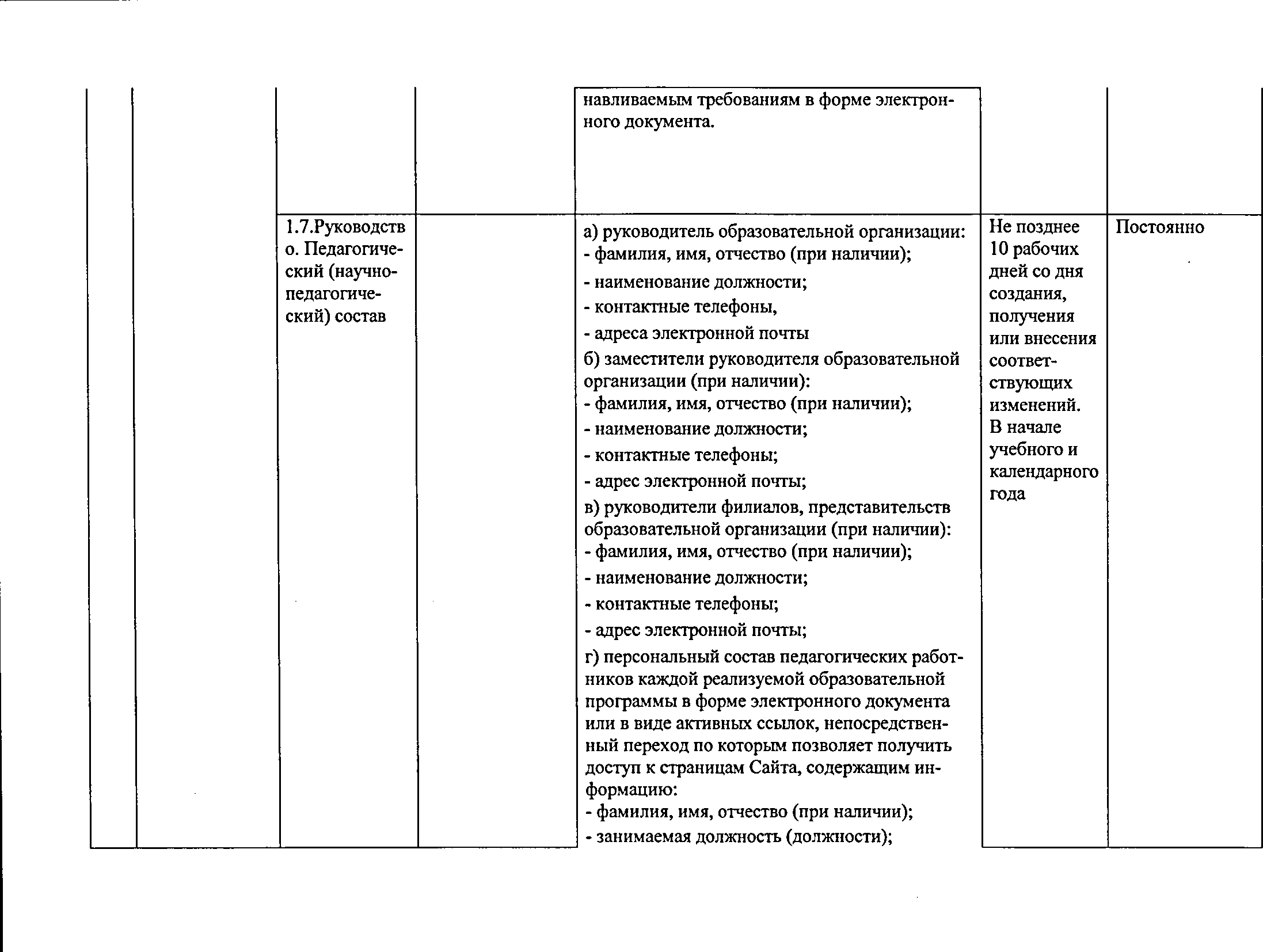 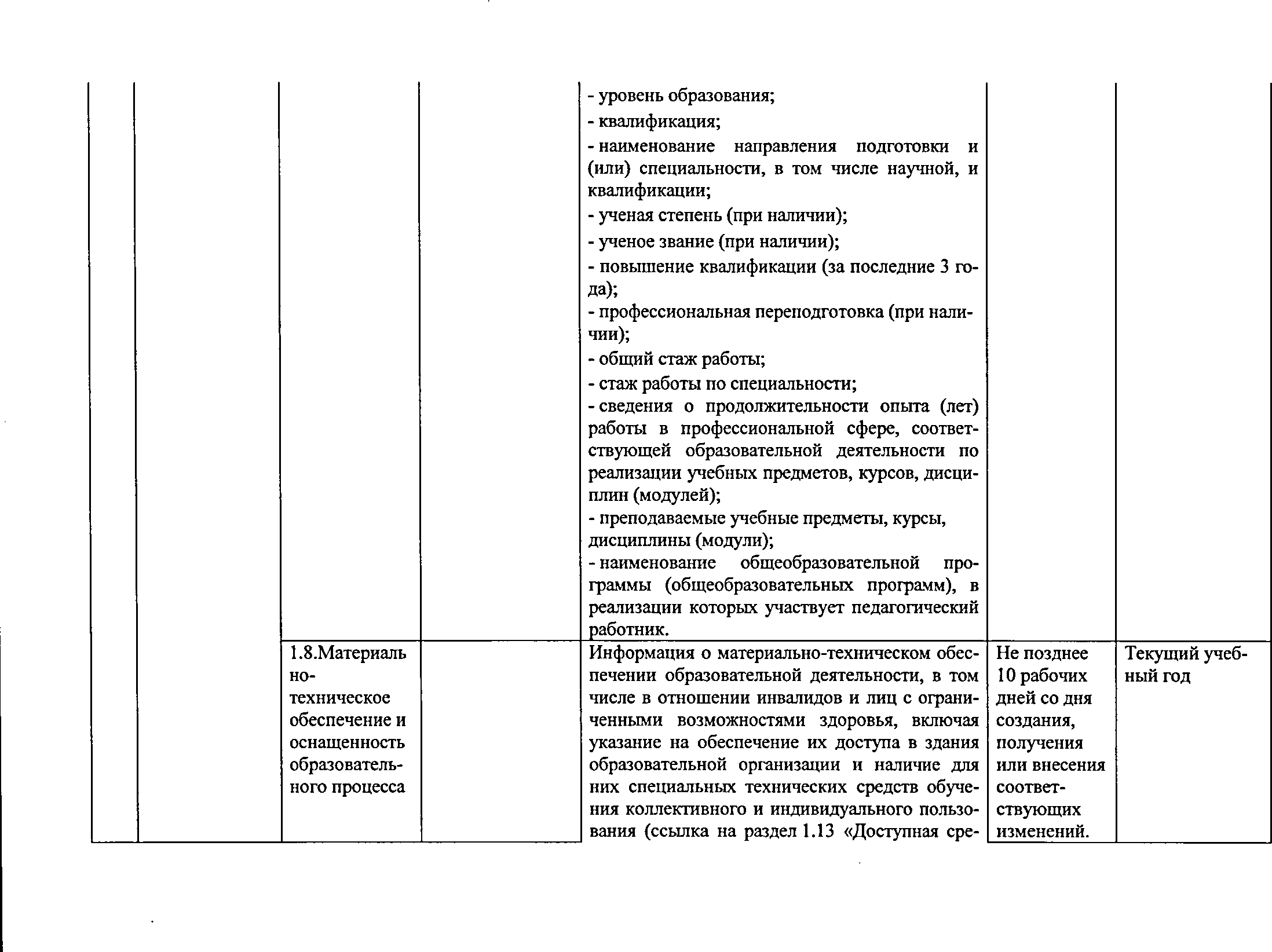 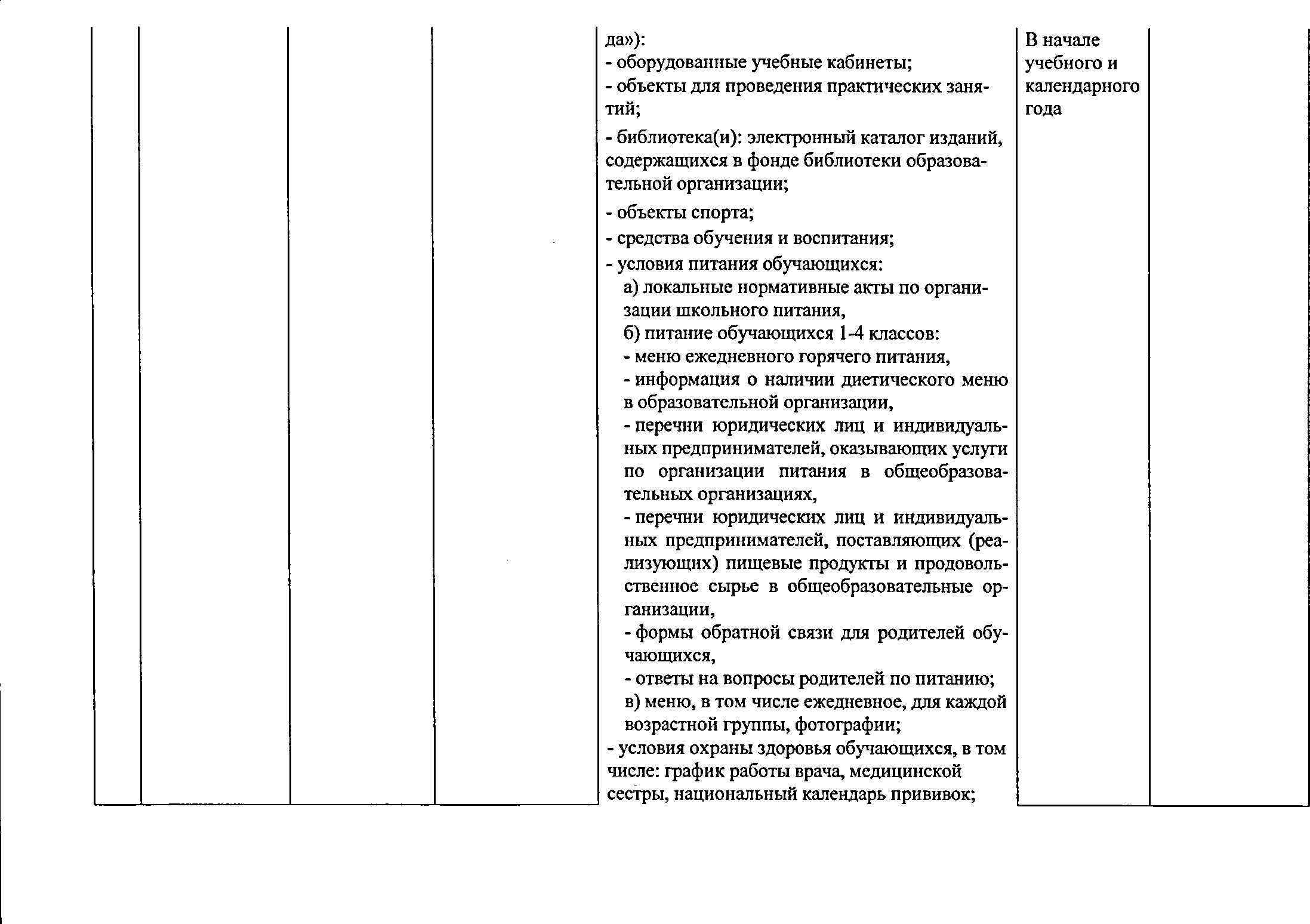 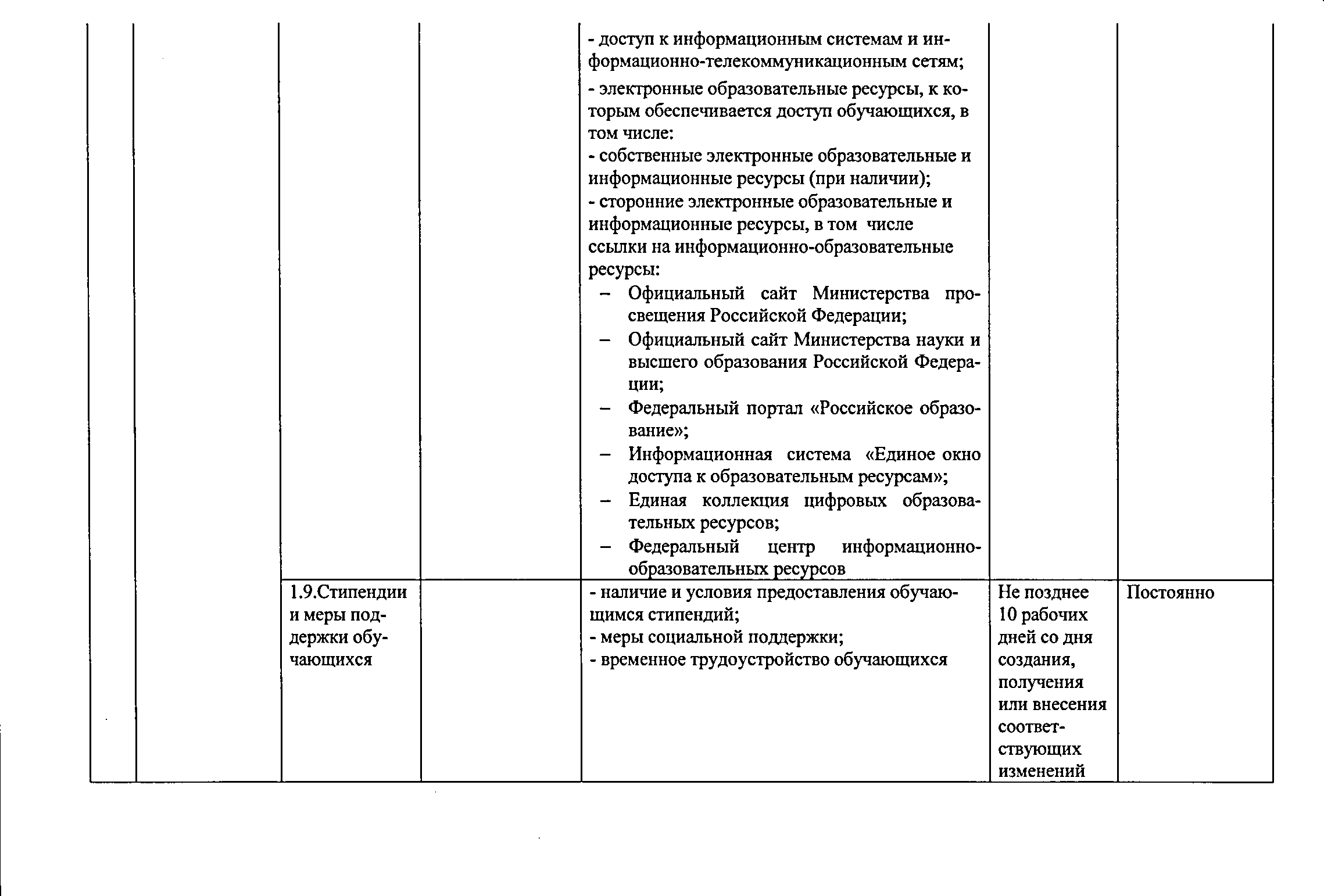 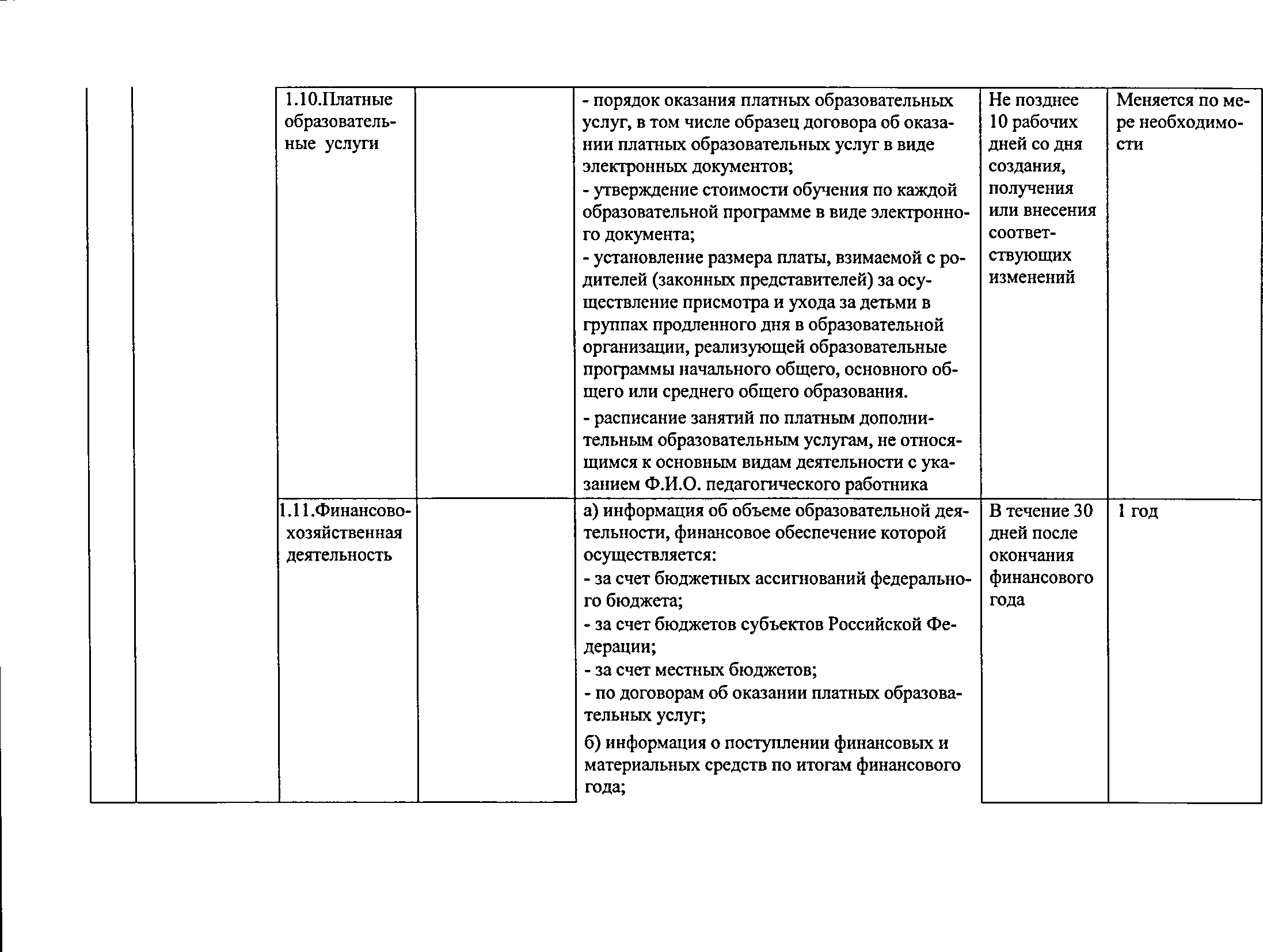 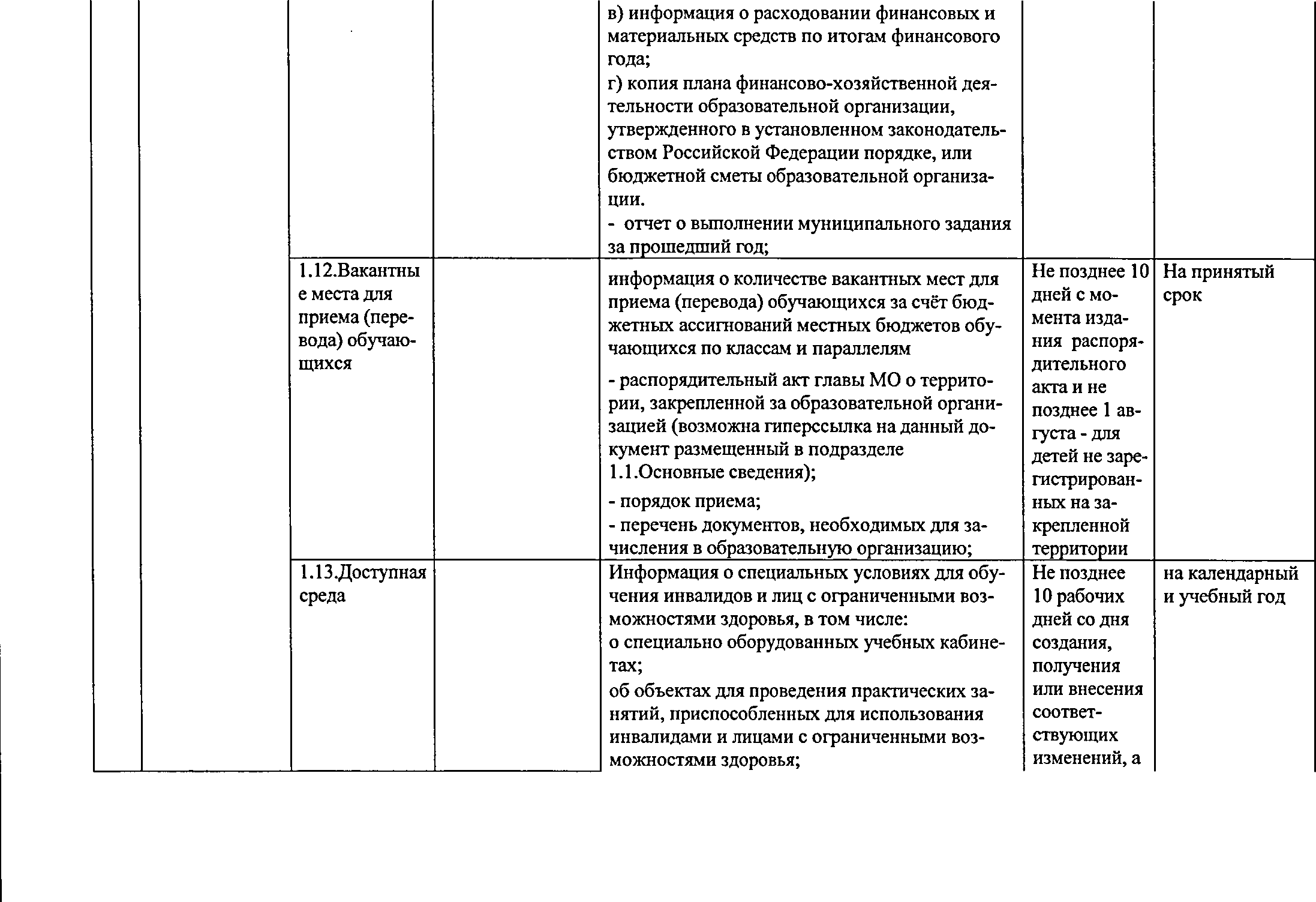 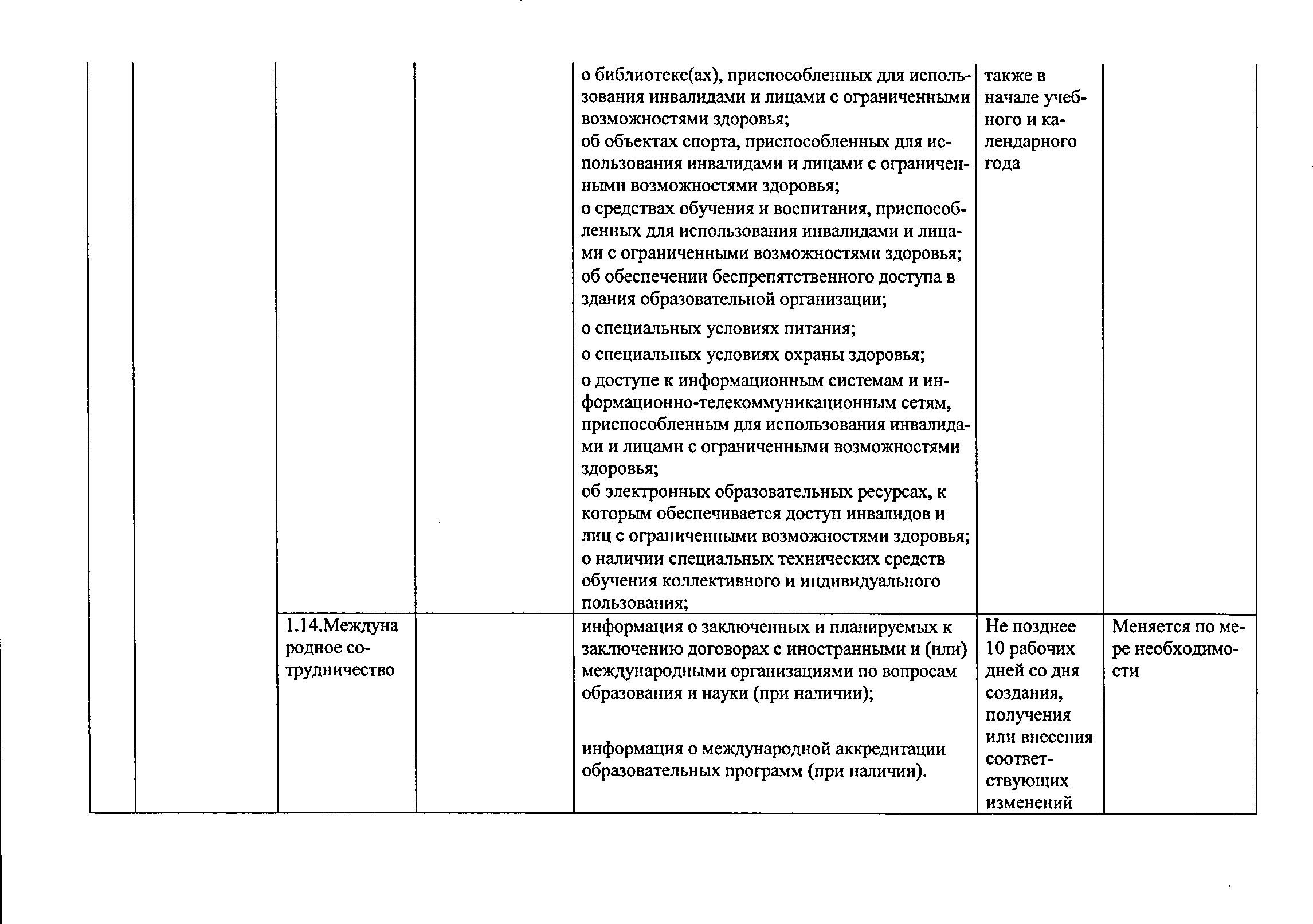 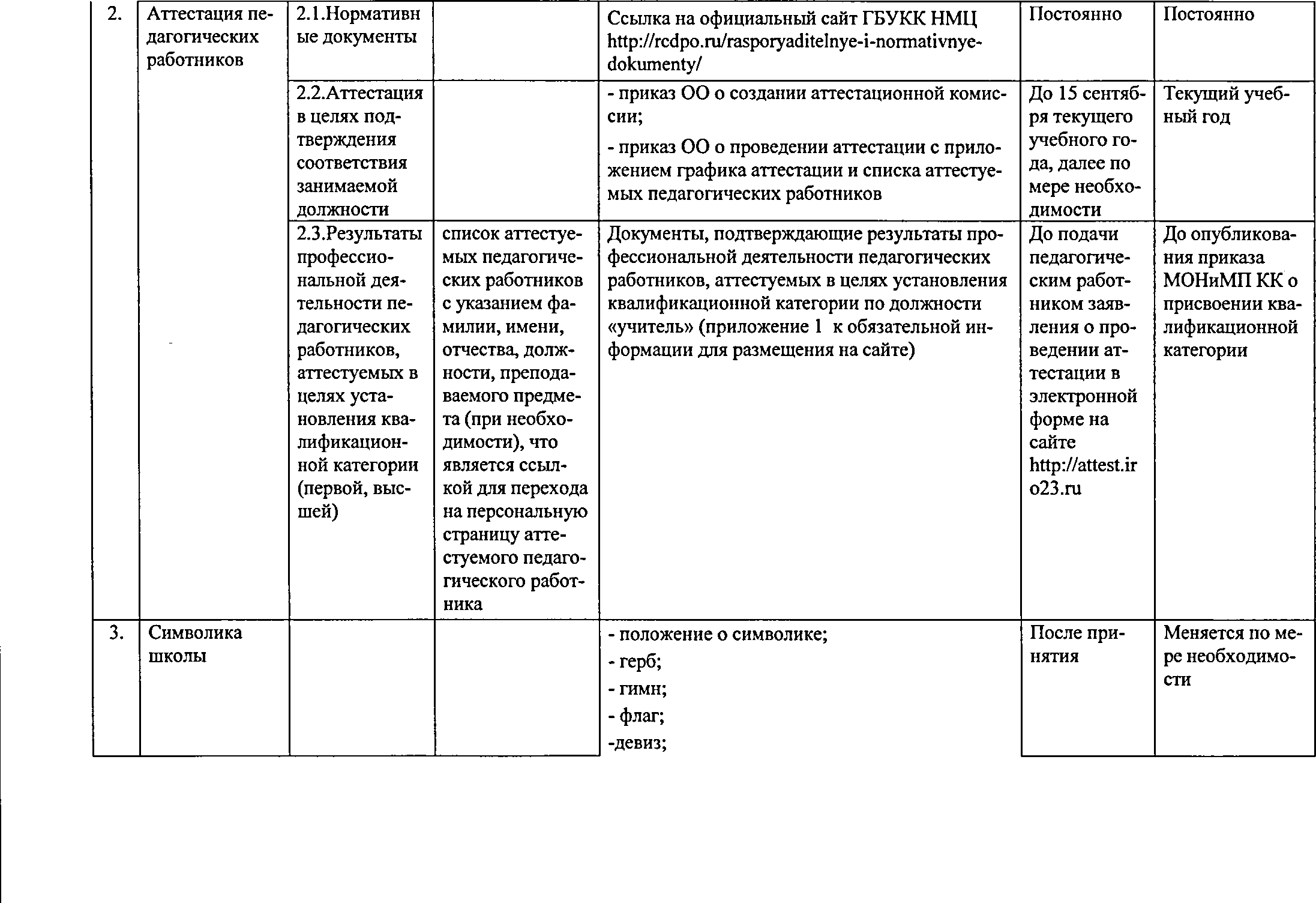 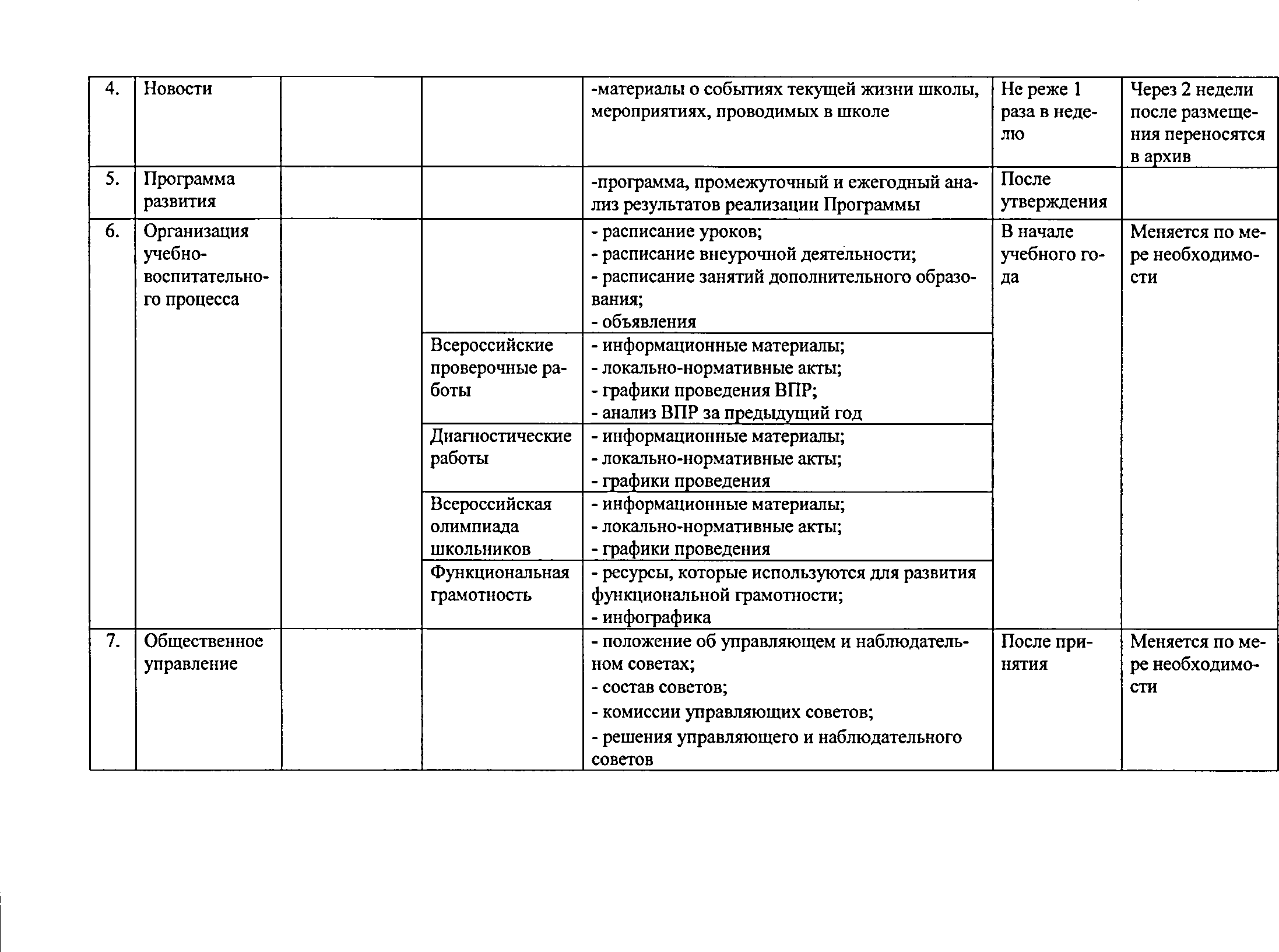 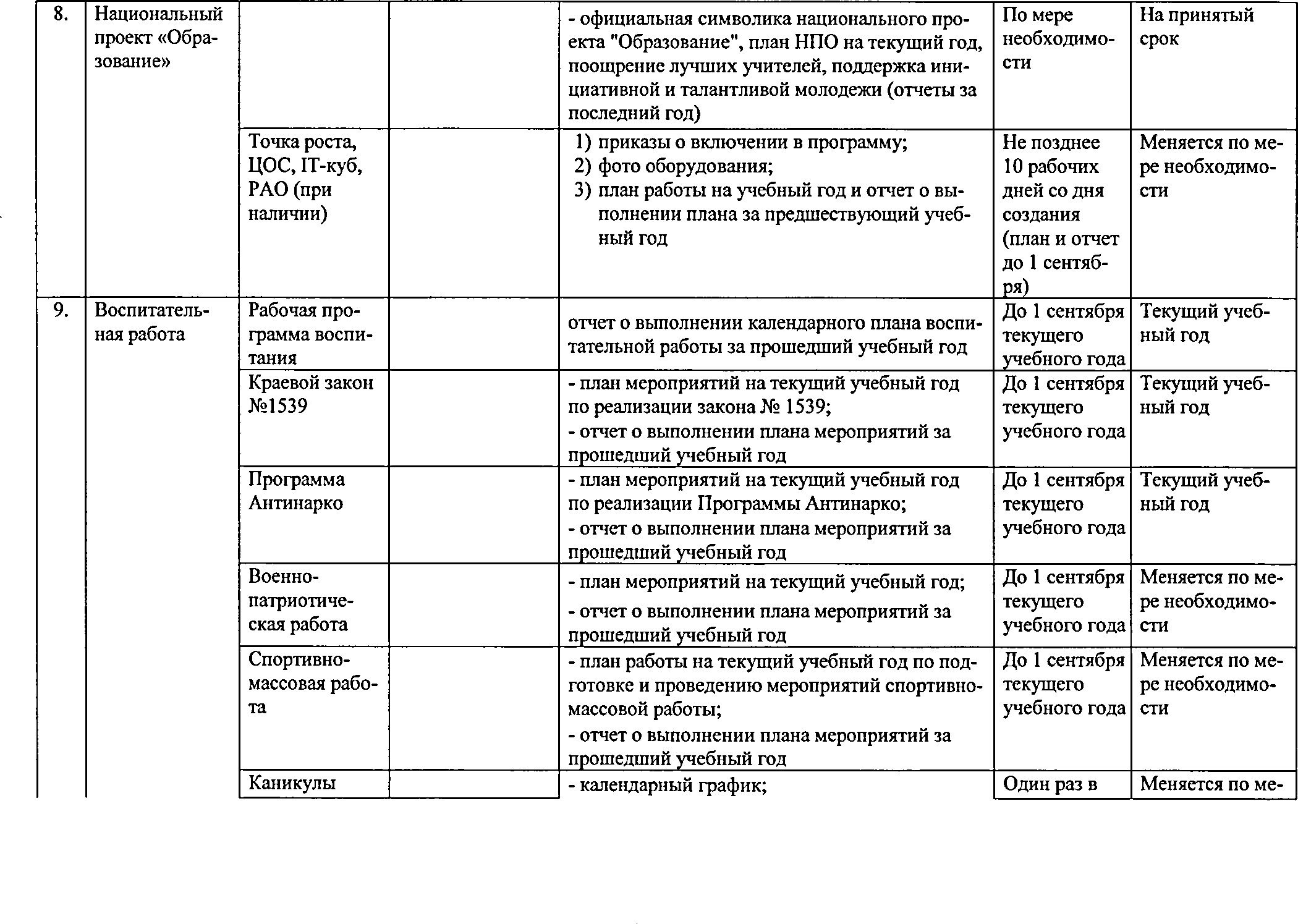 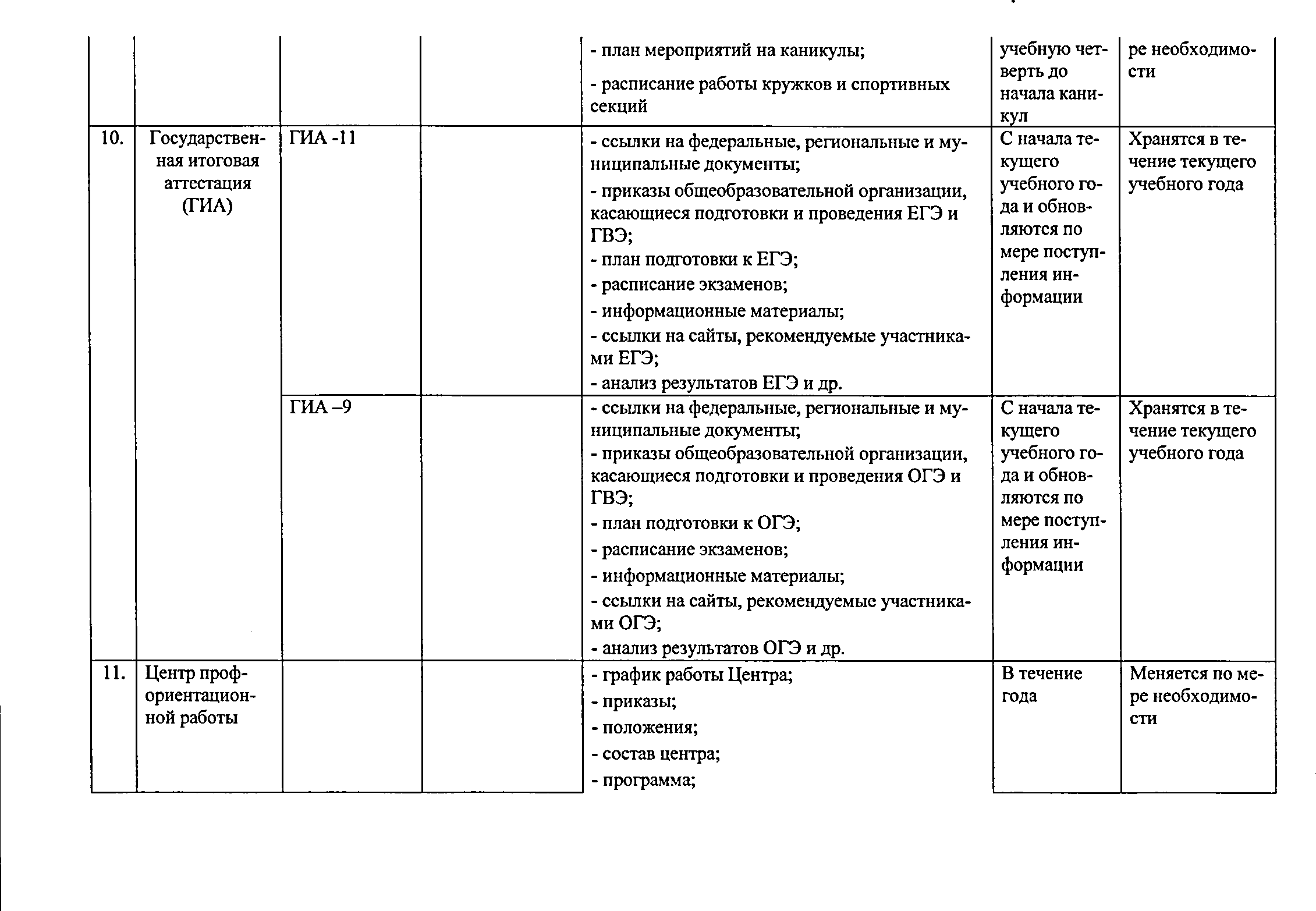 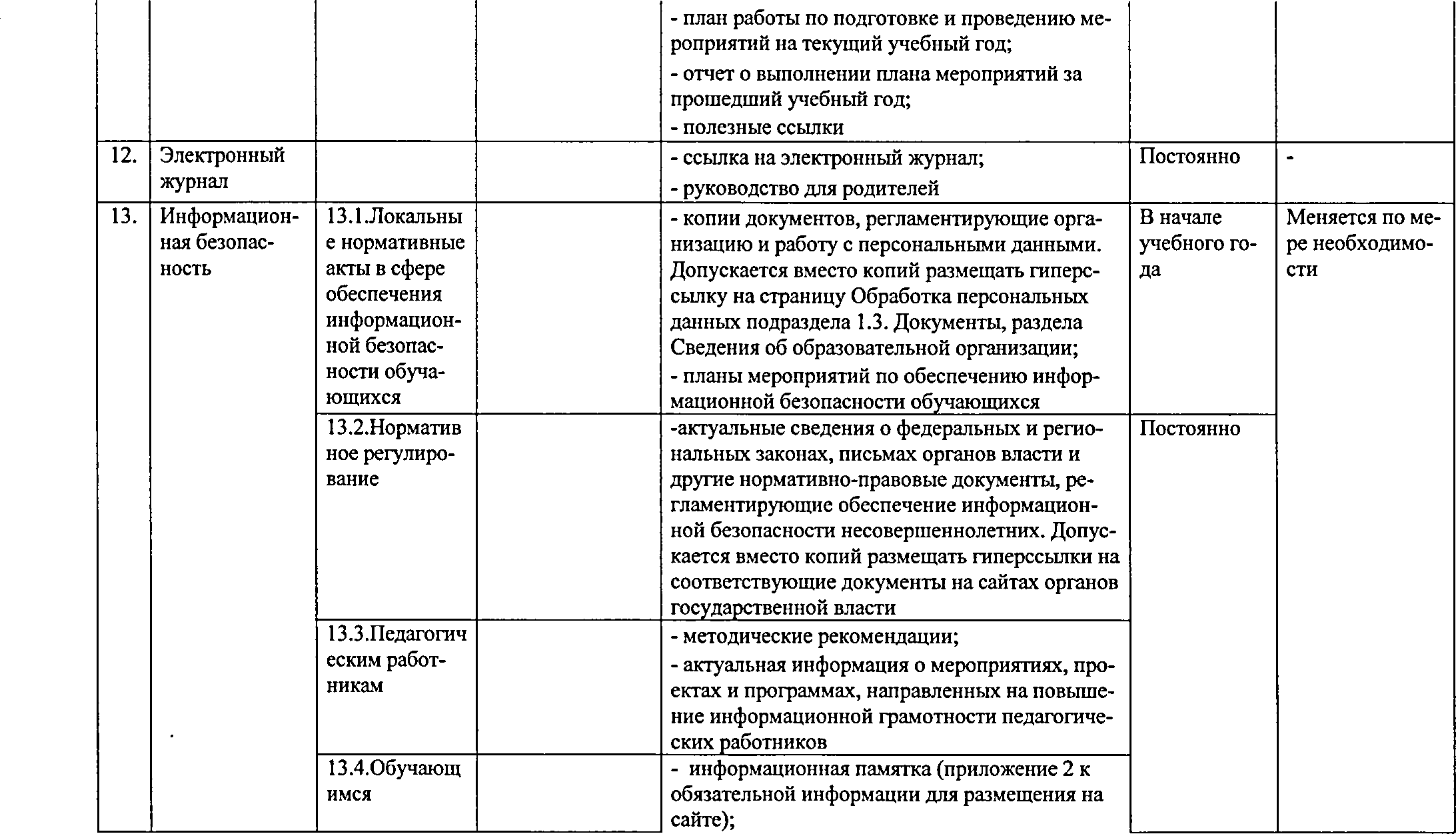 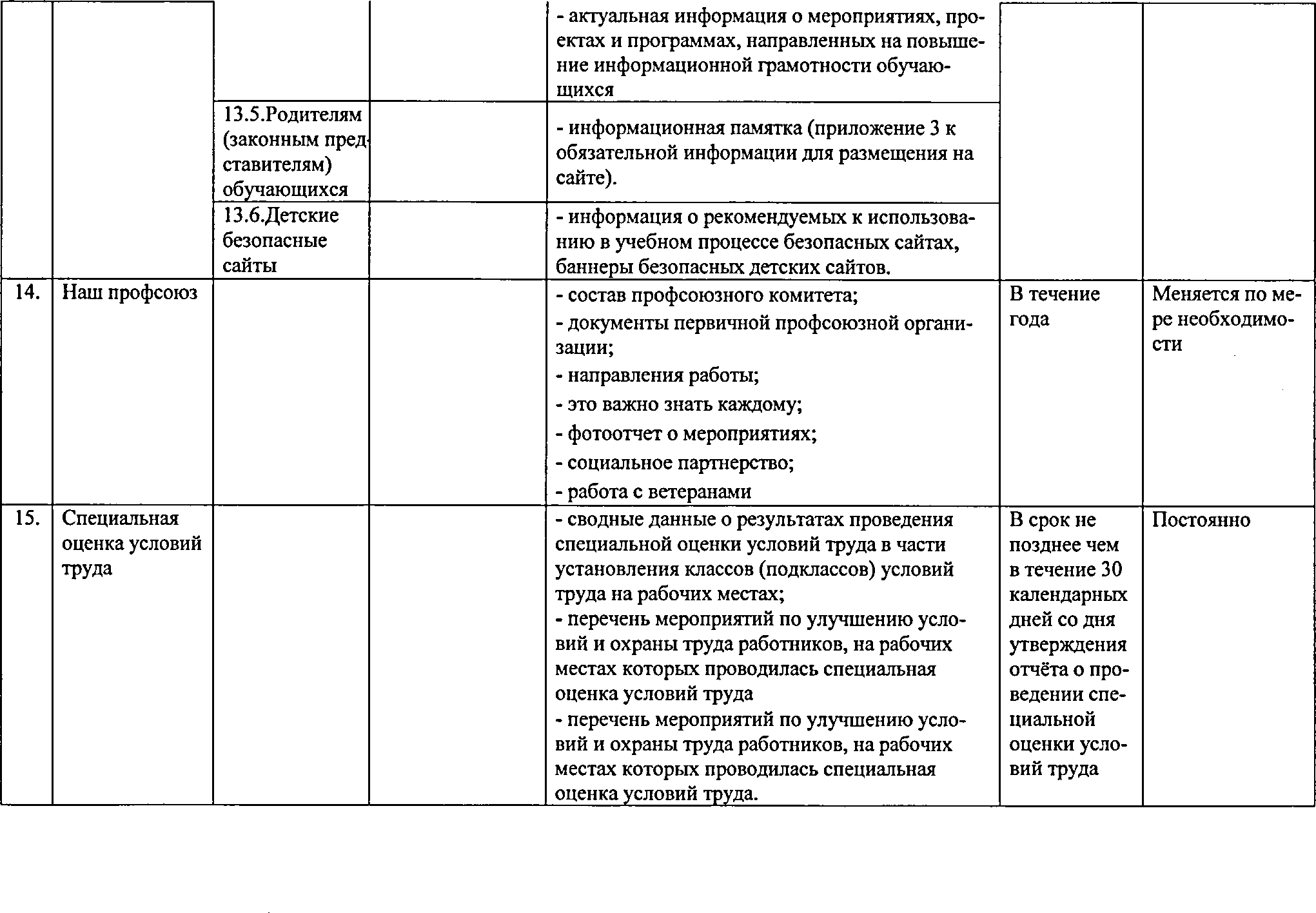 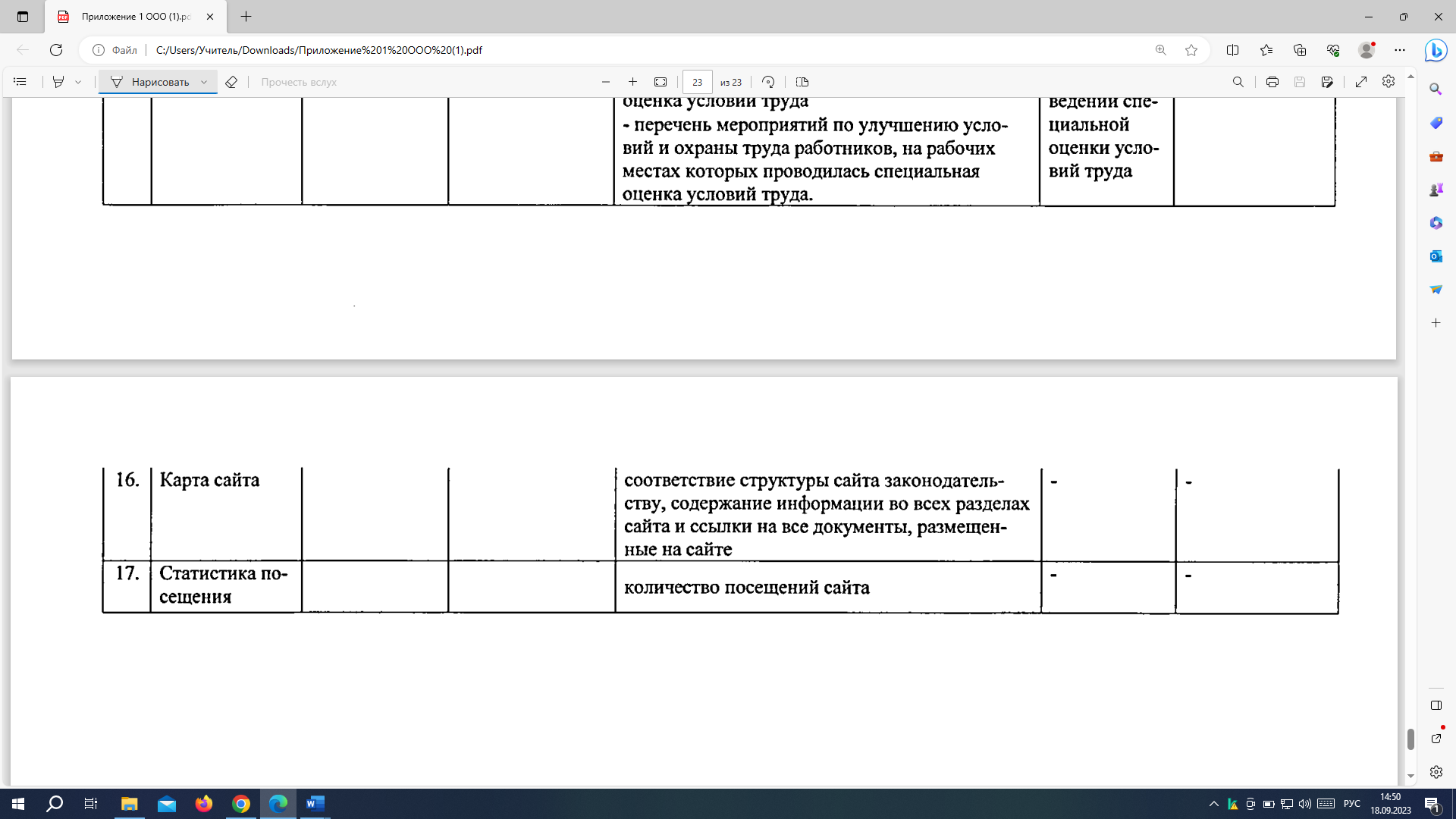 